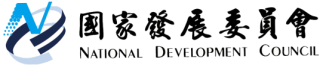 國家發展委員會 新聞稿5月物價情勢說明[吳明蕙/國家發展委員會經濟發展處處長，電話：02-2316-5851]104年6月5日今（104）年5月消費者物價指數（CPI）較去年同月下跌0.73%；較上月微幅上漲0.24%；不含蔬果及能源之核心CPI則漲0.61%，顯示整體物價仍屬穩定。行政院「穩定物價小組」將持續掌握各類農畜產品及重要民生物資市場行情，加強執行各項調配措施，提供消費者多元選擇，確保充裕國人消費需求。一、食物類價格指數漸趨回穩今年5月蔬菜雖因產地大雨較去年同月價揚8.69%，惟水果因盛產價格下跌11.47%，加以肉類價格僅微幅上漲0.29%，致食物類及外食費價格分別上漲0.87%及2.02%，惟較4月僅分別微漲0.17%及0.26%，顯示食物類及外食費價格已漸趨穩。二、政府積極執行穩定農產品供需相關措施由於受5月下旬梅雨鋒面滯留影響，蔬菜主產地彰化、雲林及嘉義陸續降下豪大雨超過一週，部分蔬菜受損，為穩定蔬菜供應，農委會已啟動夏季滾動式倉貯蔬菜釋出措施，並密切掌握市場供需及價格情形，視市場到貨數量及價格變化，加強調配供應，以充分供應消費需求。端午佳節將至，為充分供應端午節慶市場糯米需求，農委會今年以來已辦理6批糯米標售，釋出741公噸。另農委會目前庫存政府糯白米5,336公噸，足可供應端午節慶市場需求。農委會仍將持續密切注意國內糯米價格及供需情形，適時調節市場供需，以滿足消費者需求。